GULBENES NOVADA DOMES LĒMUMSGulbenēPar dzīvokļa O.Kalpaka iela 88-14, Gulbene, Gulbenes novads, īres līguma slēgšanuGulbenes novada pašvaldības dokumentu vadības sistēmā 2022.gada 19.decembrī ar reģistrācijas numuru GND/5.5/22/3097-B reģistrēts … (turpmāk – iesniedzējs), …2022.gada 19.decembra iesniegums, kurā izteikts lūgums pagarināt dzīvojamās telpas Nr.14, kas atrodas O.Kalpaka ielā 88, Gulbenē, Gulbenes novadā, īres līguma darbības termiņu. Dzīvojamo telpu īres likuma 7.pants nosaka, ka dzīvojamās telpas īres līgumu rakstveidā slēdz izīrētājs un īrnieks, savukārt 9.pants nosaka, ka dzīvojamās telpas īres līgumu slēdz uz noteiktu termiņu.Dzīvojamās telpas īres līgums ar iesniedzēju noslēgts uz noteiktu laiku, tas ir, līdz 2023.gada 31.janvārim.Atbilstoši Gulbenes novada pašvaldības grāmatvedības uzskaites datiem iesniedzējam uz iesnieguma izskatīšanas dienu nav nenokārtotu maksājumu saistību par dzīvojamās telpas īri un pamatpakalpojumiem. Pašvaldību likuma 4.panta pirmās daļas 10.punkts nosaka, ka viena no pašvaldības autonomajām funkcijām ir sniegt iedzīvotājiem palīdzību mājokļa jautājumu risināšanā, kā arī veicināt dzīvojamā fonda veidošanu, uzturēšanu un modernizēšanu. Ņemot vērā minēto, pamatojoties uz Dzīvojamo telpu īres likuma 7. pantu un 9. pantu, Pašvaldību likuma 4.panta pirmās daļas 10.punktu un Sociālo un veselības jautājumu komitejas ieteikumu, atklāti balsojot: PAR – __; PRET – __; ATTURAS – __, Gulbenes novada dome NOLEMJ:1. SLĒGT dzīvojamās telpas Nr.14, kas atrodas O.Kalpaka ielā 88, Gulbenē, Gulbenes novadā, īres līgumu ar …, uz laiku līdz 2024.gada 31.janvārim.2. NOTEIKT … viena mēneša termiņu dzīvojamās telpas īres līguma noslēgšanai.3. NOTEIKT, ka šis lēmums zaudē spēku, ja …. līdz 2023.gada 28.februārim nav noslēgusi dzīvojamās telpas īres līgumu. 4. UZDOT SIA “Gulbenes Energo Serviss”, reģistrācijas numurs 54603000121, juridiskā adrese: Blaumaņa iela 56A, Gulbene, Gulbenes novads, LV-4401, sagatavot un noslēgt dzīvojamās telpas īres līgumu. 5. Lēmuma izrakstu nosūtīt:5.1. …5.2. SIA “Gulbenes nami”, Blaumaņa iela 56A, Gulbene, Gulbenes novads, LV-4401.Gulbenes novada domes priekšsēdētājs				                              A.CaunītisSagatavoja: Ligita Slaidiņa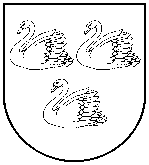 GULBENES NOVADA PAŠVALDĪBAReģ.Nr.90009116327Ābeļu iela 2, Gulbene, Gulbenes nov., LV-4401Tālrunis 64497710, mob.26595362, e-pasts; dome@gulbene.lv, www.gulbene.lv2023.gada 26. janvārīNr. GND/2023/(protokols Nr.; .p.)